Town of Sturbridge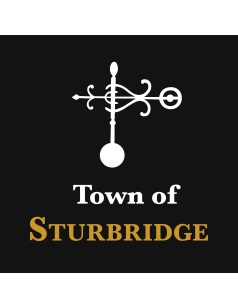 Special Events CommitteeAgenda:Special Events Committee Second Floor Conference RoomTown Hall 308 Main Street Tuesday, January 23, 2024  – 5:30 PM.Call to OrderQuorum Check – Roll CallOld Business: Discussion: Mix N Mingle Event New BusinessDiscussion: Review of SEC Member Terms and DatesDiscussion: SEC Annual Report for Town Annual Report  Next Meeting:  TBDAdjournment 